KARTA PRZEDMIOTUUwaga: student otrzymuje ocenę powyżej dostatecznej, jeżeli uzyskane efekty kształcenia przekraczają wymagane minimum.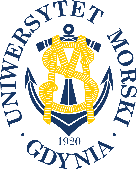 UNIWERSYTET MORSKI W GDYNIWydział Zarządzania i Nauk o Jakości 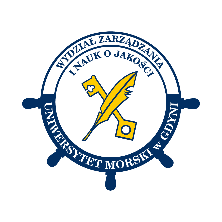 Kod przedmiotuNazwa przedmiotuw jęz. polskimZARZĄDZANIE INFORMACJĄKod przedmiotuNazwa przedmiotuw jęz. angielskimINFORMATION MANAGEMENTKierunekZarządzanieSpecjalnośćInformatyka GospodarczaPoziom kształceniastudia pierwszego stopniaForma studiówniestacjonarneProfil kształceniaogólnoakademickiStatus przedmiotuobowiązkowyRygorzaliczenie z ocenąSemestr studiówLiczba punktów ECTSLiczba godzin w tygodniuLiczba godzin w tygodniuLiczba godzin w tygodniuLiczba godzin w tygodniuLiczba godzin w semestrzeLiczba godzin w semestrzeLiczba godzin w semestrzeLiczba godzin w semestrzeSemestr studiówLiczba punktów ECTSWCLPWCLPV218Razem w czasie studiówRazem w czasie studiówRazem w czasie studiówRazem w czasie studiówRazem w czasie studiówRazem w czasie studiów18181818Wymagania w zakresie wiedzy, umiejętności i innych kompetencjiBrak wymagań wstępnych.Cele przedmiotuZapoznanie studenta z istotą informacji i wiedzy. Dokładne wyjaśnienie pojęć: zarządzania informacją, jakość informacji, wartość informacji. Wskazanie na umiejętności niezbędne do zarządzania informacją.Osiągane efekty kształcenia dla przedmiotu (EKP)Osiągane efekty kształcenia dla przedmiotu (EKP)Osiągane efekty kształcenia dla przedmiotu (EKP)SymbolPo zakończeniu przedmiotu student:Odniesienie do kierunkowych efektów kształceniaEKP_01wymienia, objaśnia i klasyfikuje pojęcia jak informacja, zarządzanie informacją, jakość i wartość informacji.NK_W04, NK_W06, NK_U01, NK_U08EKP_02wymienia, objaśnia i klasyfikuje pojęcia: transmisja informacji, charakterystyki transmisji informacji, struktury informacji, podstawy bezpieczeństwa, technologie workflow.NK_W06, NK_U01, NK_U03EKP_03potrafi analizować i rozwijać pojęcia z zakresu zarządzania informacją.NK_W06, K_NU01, NK_U08EKP_04potrafi rozróżniać, porównywać i zarekomendować pojęcia z zakresu zarządzania informacją.K_W06, K_U03, NK_U08EKP_05ma świadomość zdobytej wiedzy i umiejętności, jest kreatywny, pomysłowy i krytyczny w odniesieniu do zdobytej wiedzy.NK_W06, NK_U01, NK_U03, NK_U08Treści programoweLiczba godzinLiczba godzinLiczba godzinLiczba godzinOdniesienie do EKPTreści programoweWCLPOdniesienie do EKPInformacja, wiedza, trójkąt wiedzy. Zarządzanie, zarządzanie informacją. Jakość i wartość informacji. Klasyfikacja informacji.1EKP_01, EKP_02, EKP_03, EKP_04, EKP_05Jakość informacji: funkcje informacji, użyteczność informacji; cechy: dokładność, prawdziwość, wiarygodność, dostępność, integralność, itd..1EKP_01, EKP_02, EKP_03, EKP_04, EKP_05Wartość informacji. Efekt „kota w worku”. Normatywna ocena wartości. Realistyczna ocena wartości. Subiektywna ocena wartości. Miara na podstawie stosunku WTP (Willingness to Pay) do WTA (Willingness to Accept Compensation, Willingness to Accept). Miary wartości na podstawie skutku decyzji.2EKP_01, EKP_02, EKP_03, EKP_04, EKP_05Metody oceny niematerialnych aktywów przedsiębiorstwa (Współczynnik Stassmana, Model Skandia, Strategiczna karta wyników, Model Sveiby’ego, Indeks IC i model HVA, Model „Technology Broker”, Wskaźnik Tobina Q, Ekonomiczna wartość dodana, Wartość rynkowa do księgowej, Wewnętrznie wytworzony „goodwill”, Stopa zwrotu na aktywach rzeczowych i ludzkich).2EKP_01, EKP_02, EKP_03, EKP_04, EKP_05Informacje a dane informatyczne. Rodzaje informacji, typy danych. Technologie przesyłania i gromadzenia informacji.3EKP_01, EKP_02, EKP_03, EKP_04, EKP_05Transmisja i przechowywanie informacji (danych). Charakterystyki przepływnościowe i pamięciowe  informacji (danych).3EKP_01, EKP_02, EKP_03, EKP_04, EKP_05Struktury informacji w organizacjach. Podstawy bezpieczeństwa informacyjnego organizacji. Zarządzanie informacją a  bezpieczeństwo informacji. Technologie workflow w organizacji.1EKP_01, EKP_02, EKP_03, EKP_04, EKP_05Obieg dokumentów, jako proces. System workflow. Standardy, metody i narzędzia do definiowania i realizacji. 1EKP_01, EKP_02, EKP_03, EKP_04, EKP_05Zarządzanie dokumentami, funkcjonalności systemów informatycznych DMS, ECM.1EKP_01, EKP_02, EKP_03, EKP_04, EKP_05Elektroniczny obieg dokumentów pomiędzy podmiotami gospodarczymi, systemy klasy EDI.1EKP_01, EKP_02, EKP_03, EKP_04, EKP_05Bezpieczeństwo dokumentów w elektronicznych systemach zarządzania dokumentami.1EKP_01, EKP_02, EKP_03, EKP_04, EKP_05Dokumenty elektroniczne w komunikacji między obywatelem a urzędem, platforma e_PUAP.1EKP_01, EKP_02, EKP_03, EKP_04, EKP_05Łącznie godzin18Metody weryfikacji efektów kształcenia dla przedmiotuMetody weryfikacji efektów kształcenia dla przedmiotuMetody weryfikacji efektów kształcenia dla przedmiotuMetody weryfikacji efektów kształcenia dla przedmiotuMetody weryfikacji efektów kształcenia dla przedmiotuMetody weryfikacji efektów kształcenia dla przedmiotuMetody weryfikacji efektów kształcenia dla przedmiotuMetody weryfikacji efektów kształcenia dla przedmiotuMetody weryfikacji efektów kształcenia dla przedmiotuMetody weryfikacji efektów kształcenia dla przedmiotuSymbol EKPTestEgzamin ustnyEgzamin pisemnyKolokwiumSprawozdanieProjektPrezentacjaZaliczenie praktyczneInneEKP_01XXEKP_02XXEKP_03XXEKP_04XXEKP_05XXKryteria zaliczenia przedmiotuAktywność na wykładzie. Waga zaliczeniowa kryterium: 20%.Kolokwium zaliczające wykłady (pisemny test  (test=5 pytań testowych)). Próg zaliczenia testu 60%. Waga zaliczeniowa kryterium: 80%.Zaliczenie przedmiotu: pozytywny wynik zaliczenia wykładu.Nakład pracy studentaNakład pracy studentaNakład pracy studentaNakład pracy studentaNakład pracy studentaNakład pracy studentaForma aktywnościSzacunkowa liczba godzin przeznaczona na zrealizowanie aktywnościSzacunkowa liczba godzin przeznaczona na zrealizowanie aktywnościSzacunkowa liczba godzin przeznaczona na zrealizowanie aktywnościSzacunkowa liczba godzin przeznaczona na zrealizowanie aktywnościSzacunkowa liczba godzin przeznaczona na zrealizowanie aktywnościForma aktywnościWCLLPGodziny kontaktowe18Czytanie literatury25Przygotowanie do zajęć ćwiczeniowych, laboratoryjnych, projektowychPrzygotowanie do egzaminu, zaliczenia12Opracowanie dokumentacji projektu/sprawozdaniaUczestnictwo w zaliczeniach i egzaminach2Udział w konsultacjach 4Łącznie godzin61Sumaryczna liczba godzin dla przedmiotu 61 61 61 61 61Sumaryczna liczba punktów ECTS dla przedmiotu22222Liczba godzinLiczba godzinLiczba godzinECTSECTSObciążenie studenta związane z zajęciami praktycznymiObciążenie studenta na zajęciach wymagających bezpośredniego udziału nauczycieli akademickich24242411Literatura podstawowaOleński J.: Ekonomika Informacji (Podstawy). Warszawa 2001. PWE.Oleński J.: Ekonomika Informacji (Metody). Warszawa 2003. PWE.Literatura uzupełniającaBartnicki M., Strużyna J. Przedsiębiorczość i kapitał intelektualny. Katowice. Wyd. Akademii Ekonomicznej Katowice, 2001.Liderman K. Analiza ryzyka i ochrona informacji. MIKOM-PWN. Warszawa 2008.Oleński J.: Ekonomika Informacji (Metody). Warszawa 2003. PWE.Oleński J.: Elementy ekonomiki informacji. Podstawy ekonomiczne informatyki gospodarczej. Studia Informatyki Gospodarczej, Warszawa 2006, Katedra Informatyki Gospodarczej i Analiz Ekonomicznych Wydziału Nauk Ekonomicznych Uniwersytetu Warszawskiego.Oleński J.: Infrastruktura informacyjna państwa w globalnej gospodarce. Warszawa, WNE UW, 2006.Oleński J.: Ekonomika Informacji (Podstawy). Warszawa 2001. PWE.Simon A. R., Shaffer S. L. Hurtownie danych i systemy informacji gospodarczej. Oficyna Ekonomiczna. Kraków 2001.Sopińska A., Wachowiak P. Jak mierzyć kapitał intelektualny w przedsiębiorstwie? e-Mentor. 2004. Nr 2(4).Todman C. Projektowanie hurtowni danych. Zarządzanie kontaktami z klientami (CRM). Wydawnictwo WNT. Warszawa 2003.Osoba odpowiedzialna za przedmiotOsoba odpowiedzialna za przedmiotdr inż. Janusz ŻółkiewiczKSIPozostałe osoby prowadzące przedmiotPozostałe osoby prowadzące przedmiot